      公司，诚邀贵单位参与《企业文化塑造核心竞争力》课程！《企业文化塑造核心竞争力》【课程时间】2021年6月19-20日	【课程地点】广州【培训对象】董事长、总裁、总经理、决策层高管、首席执行官、等参与公司战略制定的高层领导【课程费用】4000元/人，费用包含：学费、资料费、休闲点心及其它服务费，交通和食宿费用自理。【报名咨询】艾老师13924220993主讲老师：潘老师◈ 著名企业战略文化专家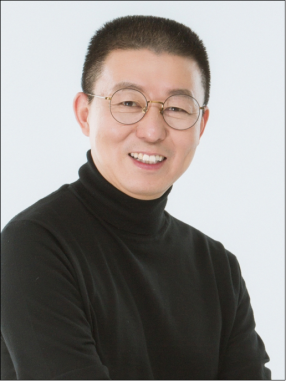 ◈ 从事理论研究、企业运营、咨询实践30余年。◈ 常任清华北大浙大中大诸高校特聘教授，上海财大500强中心特约研究员◈ 国际注册管理咨询师（CMC）；◈ 中国企业联合会管理咨询委员会执行委员；◈中国EDP联盟特聘教授，清华北大多家著名高校MBA常任特聘教授◈ 连续多年被评为各校MBA“最受欢迎老师”之一。课程背景企业营销无国界，企业家有祖国。优秀企业家必须对国家、对民族怀有崇高使命感和强烈责任感，把企业发展同国家繁荣、民族兴盛、人民幸福紧密结合在一起，主动为国担当、为国分忧。——习近平（2020年7月21日企业家座谈会讲话）改革开放四十二年，是民营企业的发展史，也是中国企业家精神的成长史。市场竞争，已从单纯的价格竞争、产品竞争、技术竞争，发展到模式竞争、人才竞争，最终必然是品牌竞争、文化竞争。疫情全球蔓延、经济持续下行、中美关系危机、国际产业链重组、线上化大势所趋……黑天鹅频发，灰犀牛依在。国际国内经济社会环境，正在发生巨变。资源终将枯竭，文化会生生不息。——任正非一个出过孔子、管子、老子、庄子等诸多人类先哲的民族，一个出过子贡、范蠡、白圭、桑弘羊以及徽商晋商的大国，在贡献了世界第二大经济总量的同时，能否有与之匹配的经营哲学和商业文明的突出进步，是时代赋予我们的使命。民营企业能否为民族复兴国家富强，贡献更大力量，更是我们的责任和使命。德鲁克说：一个企业，只能在企业领导者所能达到的思维空间里成长。潘诚老师将从一个资深企业研究专家的角度，结合多年企业研究实践心得，深度回顾民营企业发展历程，理性反思民营企业文化建设的得与失，共同探讨新的国际国内环境下，企业核心价值观的关键内涵，以及民营企业家的精神品质要求，探寻把握民营企业从文化建设到文化管理的成长之路。课程大纲导言：1、见微知著：当下面临现实环境2、结构思考：企业运行基本循环一、为什么：历程反省与思维重启1、回到本原：支撑未来关键因素2、历程回顾：五大机会五大变化3、内生困境：民企文化基因剖析4、他山之石：东西文化比较观照5、重审思维：后疫时代中国答案6、道生本立：企业成长五大要点二、做什么：慎终如始坚定方向1、对标一流：追求卓越必由之路2、正本清源：底层逻辑顶层设计3、由表及里：企业文化要素结构4、天命召唤：不忘初心方得始终5、质量文化：三重质量差异竞争6、服务文化：客户满意从何而来7、组织文化：三种形态三种特征8、系统提升：基本原则关键步骤三、怎么做：笃行精微系统构建1、从无到有：文化建议三大步骤2、取长补短：文化体系构建提炼3、润物有声：文化传播主要渠道4、与时俱进：文化特质转型升级5、美成在久：文化落地推进方略四、谁来做：厚积薄发提升素养1、攘外安内：面对变化三种态度2、旋面自省：不良心态六种表现3、臻于至善：领导境界三重状态4、行必有方：工作作风三点关键5、破茧成蝶：提升素养四项修炼